О переводе муниципального имущества администрацииАтнарского сельского поселения в казну Атнарскогосельского поселенияВ соответствии Устава Атнарского сельского поселения Красночетайского района Чувашской Республики  Собрание депутатов Атнарского сельского поселения Красночетайского района Чувашской Республики решило:Перевести муниципальное имущество администрации Атнарского сельского поселения  Красночетайского района Чувашской Республики в казнуАтнарского сельского поселения  Красночетайского района Чувашской Республики:-одноквартирный жилой дом 1968года постройки по адресу: Чувашская Республика, Красночетайский район, д. Тоганаши, ул. Запрудная;- одноквартирный жилой дом 1988 года постройки по адресу: Чувашская Республика, Красночетайский район, д. Тоганаши, ул. Запрудная.2.Настоящее решение вступает в силу после официального опубликования в печатном издании  «Вестник Атнарского сельского поселения».Председатель Собрания депутатовАтнарского сельского поселения                                                                      Т.П.СеменоваЧĂВАШ РЕСПУБЛИКИХĔРЛĔ ЧУТАЙ РАЙОНĔАтнар  ЯЛ ПОСЕЛЕНИЙĚНДЕПУТАТСЕН ПУХĂВĚ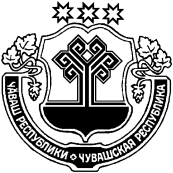 ЧУВАШСКАЯ РЕСПУБЛИКАКРАСНОЧЕТАЙСКИЙ РАЙОНСОБРАНИЕ ДЕПУТАТОВ АТНАРСКОГО СЕЛЬСКОГО ПОСЕЛЕНИЯЙЫШĂНУ23.08.2019 №3Атнар салиРЕШЕНИЕ23.08.2019 №3с. Атнары